Секретик № 3 "Летний отдых"«Летний отпуск! Музыка вокруг нас…»                     Лето, ах лето! Это самая радостная и счастливая пора!Именно она предоставляет вам возможность отправиться вместе со своим ребенком в долгожданное время летних отпусков, поездок на дачу, к морю, в деревню к бабушке…Если вы хотите по-дружески пообщаться со своим ребенком и помочь ему стать более музыкальным – этот секретик для вас.Он поможет и малышу, и взрослому, но особенно вам ВМЕСТЕ!Возьмитесь за руки со своим малышом и шаг за шагом, помогая друг другу смело отправляйтесь в волшебное царство музыкальных звуков…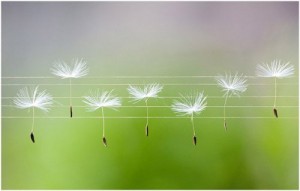   Чуткая музыка всюду живет:      В шелесте трав, в шуме дубрав  Только прислушаться надо…Именно летом можно услышать магические звуки, голоса, которые издают разнообразные явления и картины природы (игриво шумят листочки на ветру; сердито гремит гром; веселые капельки летнего дождя играют между собой; вот тихо мурлыкает кот, лежа на солнышке).Как можно чаще слушайте с ребенком эту музыку. А при музыкальном общении проявляйте к малышу деликатность, терпимость и понимание.Восхищайтесь его инициативой и мельчайшей самостоятельностью – это способствует формированию у малыша уверенности в себе и своих возможностях.С ребенком, более старшего возраста, поиграйте в игру «О чем рассказывает музыка?»Правила игры:После прослушивания музыки, ребенок составляет рассказ, в котором описывает возникшую перед ним картину или образ.                                  Попробуйте – поиграйте!Быть может, именно природа поможет раскрыть  у вашего дитя способности, о которых вы даже и не догадываетесь.Во время рассказа у ребенка появляется интерес, эмоции, которая дает возможность ребенку развиваться гармонично.   Ведь еще Л.С.Выготский говорил: «Полноценное формирование эмоциональной сферы дает возможность развивать гармоничную личность».Современные дети, замыкаясь на телевизорах, компьютерах, стали меньше общаться со взрослыми и сверстниками, а ведь именно общение в значительной степени обогащает чувственную сферу.Поэтому данный пример игры будет способствовать появлению более тесного эмоционального контакта между ребенком и родителями. В дальнейшем приобретенный опыт поможет ребенку эффективно взаимодействовать с окружающими его людьми.Итак, дорогие родители, возьмите себе на заметку.Именно в летний отдых как можно больше общайтесь со своим ребенком, будьте ему близким другом.Развивайте  у ребенка эмоциональную сферу, прислушиваясь к удивительному миру звуков природы, окружающих нас.Счастливого вам отдыха!И до встречи …